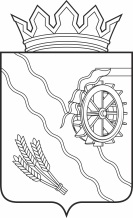 АДМИНИСТРАЦИЯ ШЕГАРСКОГО РАЙОНАТОМСКОЙ ОБЛАСТИП О С Т А Н О В Л Е Н И Е29.03.2024	№326с.МельниковоРуководствуясь постановлением Администрации Шегарского района от 28.07.2014 № 883 «Об утверждении Порядка принятия решений о разработке муниципальных программ муниципального образования «Шегарский район», их формирования и реализации», пунктом 2 статьи 179 Бюджетного кодекса Российской Федерации, ПОСТАНОВЛЯЮ:1. Внести изменения в приложения № 1 и № 2, утвержденные постановлением Администрации Шегарского района от 22.01.2024г. № 21 «Об утверждении муниципальной программы «Охрана окружающей среды», изложив их в новой редакции, согласно приложений№ 1 и № 2 к настоящему постановлению.2. Настоящее постановление, не позднее 20 дней со дня его подписания, разместить в средствах массовой информации и на официальном сайте Администрации Шегарского района в информационно-телекоммуникационной сети «Интернет» (http://www.shegadm.ru).3. Настоящее постановление вступает в силу с момента его официального опубликования и распространяется на правоотношения, возникшие с 01.01.2024 года.4. Контроль за исполнением постановления возложить на заместителя Главы Шегарского района по вопросам жизнеобеспечения и безопасности А.О. Тырышкина.Глава Шегарского района                                                           А.К.МихкельсонИсп. Матвеева Л.А.Приложение №1к постановлению администрации Шегарского района от 29.03.2024г. 326ПАСПОРТ МУНИЦИПАЛЬНОЙ ПРОГРАММЫСодержание проблемы и обоснование необходимости её решения программными методамиПредлагаемая муниципальная программа «Охрана окружающей среды» (далее по тексту – Программа) разработана с целью комплексного решения основных направлений экологической политики района в соответствии со статьей 14,15 Федерального закона от 06.10.2003 №131-ФЗ «Об общих принципах организации местного самоуправления в Российской Федерации», на основании постановления Администрации Шегарского района от 28.07.2014г. №883 «Об утверждении Порядка  принятия решений о разработке муниципальных программ Муниципального образования «Шегарский район», их формирования и реализации». Природоохранные полномочия муниципального района установлены экологическим законодательством. Статьи 7, 10 Федерального закона "Об охране окружающей среды", и статья 15 Федерального закона"Об общих принципах организации местного самоуправления в Российской Федерации" определяют перечень вопросов местного значения в области охраны окружающей среды:- участие в организации деятельности по обработке, утилизации, обезвреживанию и захоронению твердых коммунальных отходов на территории района;- организация мероприятий межпоселенческого характера по охране окружающей среды;- экологическое просвещение и информирование.Шегарский район сталкивается с экологическими проблемами типичными для многих районов Томской области. Одной из серьезных экологических проблем в районе остается проблема сбора и вывоза твердых бытовых отходов. Нерешенность вопроса сбора и вывоза твердых отходов приводит к увеличению их объемов, размеров занимаемой ими территории, росту числа несанкционированных свалок, интенсивному загрязнению почвы, поверхностных водоемов и подземных вод, атмосферного воздуха.Формирование экологической культуры, повышение уровня экологического воспитания и образования населения, особенно детей и подростков, являются залогом ответственного отношения граждан к окружающей среде. При этом без информирования населения обо всех аспектах охраны окружающей среды и рационального природопользования, без реализации права граждан на получение достоверной информации о состоянии окружающей среды, а также привлечения к участию в мероприятиях, направленных на охрану окружающей среды не произойдет радикальных изменений в его сознании и поведении.Для комплексного решения указанных проблем разработана данная программа.2. Прогноз развития сферы реализации муниципальной программыРеализация программы «Охрана окружающей среды» позволит:- улучшить экологическую обстановку на территории Шегарского района, что позволит улучшить качество жизни и здоровья населения;- укрепить систему традиционных экологических мероприятий по экологическому воспитанию и просвещению подрастающего поколения, путём проведения экологических акций и конкурсов для школьников и молодёжи района; - продолжить развитие практических мероприятий и творческой активности школьников района (научно практические конференции, экологические акции)- увеличить количество экологических акций, в том числе с целью ликвидации несанкционированных свалок- увеличить количество рейдов по обследованию несанкционированных свалок.3. Риски в ходе реализации программыК основным рискам реализации муниципальной программы относятся:      - финансово-экономические риски - ухудшение экономической ситуации в Шегарском районе, которое может привести к недофинансированию мероприятий муниципальной программы, в том числе за счет средств бюджета муниципального образования «Шегарский район»;     - нормативные правовые риски - непринятие или несвоевременное принятие необходимых нормативных правовых актов, внесение существенных изменений в решение Думы Шегарского района о бюджете на очередной финансовый год повлияет на выполнение мероприятий муниципальной программы и достижение целей муниципальной программы;организационные и управленческие риски - неэффективная организационная схема и рассогласованность позиций с соисполнителями, участниками муниципальной программы могут приводить к неэффективному управлению процессом реализации муниципальной программы, низкому качеству реализации мероприятий муниципальной программы на районном уровне и уровне образовательных организаций. Устранение риска возможно за счет организации обеспечения постоянного контроля и оперативного мониторингареализации муниципальной программы, а также за счет корректировки муниципальной программы на основе анализа данных мониторинга. Важным средством снижения риска является принятие управленческих решений в рамках муниципальной программы с учетом информации, поступающей от соисполнителей и участников муниципальной программы.4. Цель и задачи муниципальной программы, показатели цели и задач муниципальной программыОсновной целью программы является создание благоприятной окружающей среды и нормализация экологической обстановки на территории Шегарского района.Поставленные программой цели достигаются путём решения следующих задач:Задача 1. организация мер, направленных на снижение негативного воздействия отходов на окружающую среду, в том числе:а) снижение объемов негативного воздействия на окружающую среду при осуществлении хозяйственной и иной деятельности;б) предотвращение негативного воздействия на окружающую среду при чрезвычайных ситуациях природного и техногенного характера;- Задача 2. организация мер, направленных на улучшение санитарно-экологического состояния;- Задача 3. организация системы экологического образования, воспитания и формирования экологической культуры населения, в том числе:а) организация и проведение экологических акций;б) осуществление мероприятий по экологическому образованию.Информация о показателях цели и задач муниципальной программы приведена в Приложении № 2   к муниципальной программе.5. Перечень мероприятий муниципальной программыПеречень мероприятий программы представлен в  приложении  №2.6. Ресурсное обеспечение муниципальной программыРеализация Программы предусматривает привлечение софинансирования за счет средств областного бюджетов и бюджета Шегарского муниципального района. Информация по объемам финансирования Программы подлежит уточнению по мере формирования бюджета Шегарского муниципального района и выделения субсидий из  областного бюджета. Общий объем финансирования Программы на 2024-2026 годы имеет справочный (прогнозный) характер. В ходе реализации в Программу могут вноситься изменения и дополнения.Перечень программных мероприятий, а также объем финансирования по мероприятиям муниципальной программы из местного бюджета подлежат ежегодному уточнению исходя из возможностей бюджета на соответствующий финансовый год. В рамках календарного года целевые показатели и затраты по программным мероприятиям уточняются в установленном законодательством порядке с учетом выделяемых финансовых средств.Средства, планируемые на реализацию Программы указаны в Паспорте программы, в Приложении № 1. Информация по ресурсному обеспечению реализации Программы по годам, источникам финансирования, а также в разрезе мероприятий представлена в приложении № 2 к Программе.7. Механизм реализации Программы.Механизм реализации Программы включает принятие нормативных правовых актов администрации Шегарского района, необходимых для достижения целей Программы, ежегодное уточнение объёмов финансирования мероприятий Программы, исходя из возможностей бюджета Шегарского муниципального района на очередной финансовый год, заключение муниципальных контрактов на выполнение мероприятий Программы. Контроль за реализацией программы осуществляет Заместитель Главы Шегарского района по вопросам жизнеобеспечения и безопасности.Текущий контроль и мониторинг реализации программы осуществляет Главный специалист по ЖКХ и экологии отдела строительства и архитектуры Администрации Шегарского района:- осуществляет сбор информации о выполнении мероприятий Программы, их анализ, обобщение, подготовку и ежегодное представление отчёта о выполнении Программы в экономический отдел Администрации Шегарского района в соответствии с установленными сроками для проведения мониторинга;- проводит согласование с участниками  Программы планируемых к выполнению и фактически выполненных объёмов работ;- вносит предложения о корректировке Программы;- размещает в СМИ и на официальном сайте администрации Шегарского муниципального района соответствующую информацию;- несёт ответственность за достижение показателей Программы, а также конечных результатов её реализации;Участники мероприятий муниципальной программы представляют в Администрацию Шегарского района (Главному специалисту по ЖКХ и экологии отдела строительства и архитектуры Администрации Шегарского района)отчеты о выполнении мероприятий муниципальной программы и об использовании финансовых ресурсов в установленном порядке.8. Ожидаемые конечные результаты реализации муниципальной программыРеализация мероприятий подпрограммы "Охрана окружающей среды" должна привести к достижению следующего результата:- улучшение экологической обстановки на территории района за счет создания и обустройства мест (площадок) накопления твердых коммунальных отходов и ликвидации несанкционированных свалок;- охват населения системой сбора и вывоза твердых коммунальных отходов к 2026 году до 80%;- ежегодное увеличение количества участников мероприятий экологического просвещения и образования.Для количественной оценки конечных результатов в приложении N 3 к муниципальной программе приведены целевые показатели (индикаторы), характеризующие достижение поставленных целей и задач реализации программы «Охрана окружающей среды».9. Сроки реализации муниципальной программыСрок реализации муниципальной программы «Охрана окружающей среды» рассчитан на 2024 – 2026 годы. Приложение №2к постановлению администрации Шегарского районаот 29.03.2024г. № 326ПЕРЕЧЕНЬ ПРОГРАММНЫХ МЕРОПРИЯТИЙ МУНИЦИПАЛЬНОЙ ПРОГРАММЫ "ОХРАНА ОКРУЖАЮЩЕЙ СРЕДЫ"Приложение №3к постановлению администрации Шегарского районаот 29.03.2024г. № 326ПЛАНИРУЕМЫЕ  РЕЗУЛЬТАТЫ РЕАЛИЗАЦИИ МУНИЦИПАЛЬНОЙ ПРОГРАММЫ "ОХРАНА ОКРУЖАЮЩЕЙ СРЕДЫ"О внесении изменений в постановление Администрации Шегарского района от 22.01.2024г. № 21 «Об утверждении муниципальной программы «Охрана окружающей среды»Наименование муниципальной программы                 Муниципальная программа «Охрана окружающей среды» Муниципальная программа «Охрана окружающей среды» Муниципальная программа «Охрана окружающей среды» Муниципальная программа «Охрана окружающей среды» Муниципальная программа «Охрана окружающей среды»КоординаторЗаместитель Главы Шегарского района по вопросам жизнеобеспечения и безопасностиЗаместитель Главы Шегарского района по вопросам жизнеобеспечения и безопасностиЗаместитель Главы Шегарского района по вопросам жизнеобеспечения и безопасностиЗаместитель Главы Шегарского района по вопросам жизнеобеспечения и безопасностиЗаместитель Главы Шегарского района по вопросам жизнеобеспечения и безопасностиОтветственный исполнитель муниципальной программы  Главный специалист по ЖКХ и экологии отдела строительства и архитектуры Администрации Шегарского районаГлавный специалист по ЖКХ и экологии отдела строительства и архитектуры Администрации Шегарского районаГлавный специалист по ЖКХ и экологии отдела строительства и архитектуры Администрации Шегарского районаГлавный специалист по ЖКХ и экологии отдела строительства и архитектуры Администрации Шегарского районаГлавный специалист по ЖКХ и экологии отдела строительства и архитектуры Администрации Шегарского районаУчастники мероприятий муниципальной программыАдминистрация Шегарского района, Управление образования, муниципальные учреждения Шегарского района, органы местного самоуправления поселений Шегарского района (по согласованию), иные органы и организации (по согласованию), участвующие в реализации мероприятий Муниципальной программыАдминистрация Шегарского района, Управление образования, муниципальные учреждения Шегарского района, органы местного самоуправления поселений Шегарского района (по согласованию), иные органы и организации (по согласованию), участвующие в реализации мероприятий Муниципальной программыАдминистрация Шегарского района, Управление образования, муниципальные учреждения Шегарского района, органы местного самоуправления поселений Шегарского района (по согласованию), иные органы и организации (по согласованию), участвующие в реализации мероприятий Муниципальной программыАдминистрация Шегарского района, Управление образования, муниципальные учреждения Шегарского района, органы местного самоуправления поселений Шегарского района (по согласованию), иные органы и организации (по согласованию), участвующие в реализации мероприятий Муниципальной программыАдминистрация Шегарского района, Управление образования, муниципальные учреждения Шегарского района, органы местного самоуправления поселений Шегарского района (по согласованию), иные органы и организации (по согласованию), участвующие в реализации мероприятий Муниципальной программыЦели муниципальной    
программы                  Создание благоприятной окружающей среды и нормализация экологической обстановки на территории Шегарского районаСоздание благоприятной окружающей среды и нормализация экологической обстановки на территории Шегарского районаСоздание благоприятной окружающей среды и нормализация экологической обстановки на территории Шегарского районаСоздание благоприятной окружающей среды и нормализация экологической обстановки на территории Шегарского районаСоздание благоприятной окружающей среды и нормализация экологической обстановки на территории Шегарского районаЗадачи муниципальной    
программы                  - организация мер, направленных на снижение негативного воздействия отходов на окружающую среду;- организация мер, направленных на улучшение санитарно-экологического состояния;- организация системы экологического образования, воспитания и формирования экологической культуры населения- организация мер, направленных на снижение негативного воздействия отходов на окружающую среду;- организация мер, направленных на улучшение санитарно-экологического состояния;- организация системы экологического образования, воспитания и формирования экологической культуры населения- организация мер, направленных на снижение негативного воздействия отходов на окружающую среду;- организация мер, направленных на улучшение санитарно-экологического состояния;- организация системы экологического образования, воспитания и формирования экологической культуры населения- организация мер, направленных на снижение негативного воздействия отходов на окружающую среду;- организация мер, направленных на улучшение санитарно-экологического состояния;- организация системы экологического образования, воспитания и формирования экологической культуры населения- организация мер, направленных на снижение негативного воздействия отходов на окружающую среду;- организация мер, направленных на улучшение санитарно-экологического состояния;- организация системы экологического образования, воспитания и формирования экологической культуры населенияСроки реализации           
муниципальной программы  2024-2026годы2024-2026годы2024-2026годы2024-2026годы2024-2026годыИсточники финансирования   
муниципальной программы, 
в том числе по годам (прогноз):      Расходы (тыс. рублей)                                  Расходы (тыс. рублей)                                  Расходы (тыс. рублей)                                  Расходы (тыс. рублей)                                  Расходы (тыс. рублей)                                  Источники финансирования   
муниципальной программы, 
в том числе по годам (прогноз):      Всего2024 год2025 год2025 год2026годВсего: в том числе4014,74014,7000Средства  бюджета муниципального района1058,01058,0000Средства областного бюджета (по согласованию)        2956,72956,7000Средства федерального бюджета (по согласованию)  00000Другие источники   (по согласованию)          00000Планируемые результаты     
реализации муниципальной
программы                  - улучшение экологической обстановки на территории района за счет создания и обустройства мест (площадок) накопления твердых коммунальных отходов и ликвидации несанкционированных свалок;- охват населения системой сбора и вывоза твердых коммунальных отходов к 2026 году до 80%;- ежегодное увеличение количества участников мероприятий экологического просвещения и образования   - улучшение экологической обстановки на территории района за счет создания и обустройства мест (площадок) накопления твердых коммунальных отходов и ликвидации несанкционированных свалок;- охват населения системой сбора и вывоза твердых коммунальных отходов к 2026 году до 80%;- ежегодное увеличение количества участников мероприятий экологического просвещения и образования   - улучшение экологической обстановки на территории района за счет создания и обустройства мест (площадок) накопления твердых коммунальных отходов и ликвидации несанкционированных свалок;- охват населения системой сбора и вывоза твердых коммунальных отходов к 2026 году до 80%;- ежегодное увеличение количества участников мероприятий экологического просвещения и образования   - улучшение экологической обстановки на территории района за счет создания и обустройства мест (площадок) накопления твердых коммунальных отходов и ликвидации несанкционированных свалок;- охват населения системой сбора и вывоза твердых коммунальных отходов к 2026 году до 80%;- ежегодное увеличение количества участников мероприятий экологического просвещения и образования   - улучшение экологической обстановки на территории района за счет создания и обустройства мест (площадок) накопления твердых коммунальных отходов и ликвидации несанкционированных свалок;- охват населения системой сбора и вывоза твердых коммунальных отходов к 2026 году до 80%;- ежегодное увеличение количества участников мероприятий экологического просвещения и образования   N ппНаименование мероприятия Ресурсное обеспечениетыс. руб. Ресурсное обеспечениетыс. руб. Ресурсное обеспечениетыс. руб. Ресурсное обеспечениетыс. руб. Ресурсное обеспечениетыс. руб.Сроки выполненияИсполнитель (получатель денежных средств)Ожидаемый непосредственный результатN ппНаименование мероприятиявсегов том числе в том числе в том числе в том числе Сроки выполненияИсполнитель (получатель денежных средств)Ожидаемый непосредственный результатN ппНаименование мероприятиявсегоФБМБОБЧаст.Инвест.Сроки выполненияИсполнитель (получатель денежных средств)Ожидаемый непосредственный результатЗадача №1. Организация мер, направленных на снижение негативного воздействия отходов на окружающую средуЗадача №1. Организация мер, направленных на снижение негативного воздействия отходов на окружающую средуЗадача №1. Организация мер, направленных на снижение негативного воздействия отходов на окружающую средуЗадача №1. Организация мер, направленных на снижение негативного воздействия отходов на окружающую средуЗадача №1. Организация мер, направленных на снижение негативного воздействия отходов на окружающую средуЗадача №1. Организация мер, направленных на снижение негативного воздействия отходов на окружающую средуЗадача №1. Организация мер, направленных на снижение негативного воздействия отходов на окружающую средуЗадача №1. Организация мер, направленных на снижение негативного воздействия отходов на окружающую средуЗадача №1. Организация мер, направленных на снижение негативного воздействия отходов на окружающую средуЗадача №1. Организация мер, направленных на снижение негативного воздействия отходов на окружающую среду1- создание и содержание мест (площадок) накопления твёрдых коммунальных отходов700,00700,0002024 годСельские поселения муниципального образования «Шегарский район»Улучшение санитарного и экологического состояния1- создание и содержание мест (площадок) накопления твёрдых коммунальных отходов000002025 годСельские поселения муниципального образования «Шегарский район»Улучшение санитарного и экологического состояния1- создание и содержание мест (площадок) накопления твёрдых коммунальных отходов000002026годСельские поселения муниципального образования «Шегарский район»Улучшение санитарного и экологического состояния2- обустройство мест (площадок) накопления твёрдых коммунальных отходов000002024 годСельские поселения муниципального образования «Шегарский район»Улучшение санитарного и экологического состояния2- обустройство мест (площадок) накопления твёрдых коммунальных отходов000002025 годСельские поселения муниципального образования «Шегарский район»Улучшение санитарного и экологического состояния2- обустройство мест (площадок) накопления твёрдых коммунальных отходов000002026годСельские поселения муниципального образования «Шегарский район»Улучшение санитарного и экологического состояния3- ликвидация мест несанкционированного складирования отходов 000002024 годАдминистрация Шегарского районаУлучшение санитарного и экологического состояния3- ликвидация мест несанкционированного складирования отходов 000002025 годАдминистрация Шегарского районаУлучшение санитарного и экологического состояния3- ликвидация мест несанкционированного складирования отходов 00002026годАдминистрация Шегарского районаУлучшение санитарного и экологического состояния4- осуществление полномочий по организации утилизации и захоронению твёрдых коммунальных отходов000002024 годАдминистрация Шегарского районаУлучшение санитарного и экологического состояния4- осуществление полномочий по организации утилизации и захоронению твёрдых коммунальных отходов000002025 годАдминистрация Шегарского районаУлучшение санитарного и экологического состояния4- осуществление полномочий по организации утилизации и захоронению твёрдых коммунальных отходов000002026годАдминистрация Шегарского районаУлучшение санитарного и экологического состоянияЗадача №2. Организация мер, направленных на улучшение санитарно-экологического состоянияЗадача №2. Организация мер, направленных на улучшение санитарно-экологического состоянияЗадача №2. Организация мер, направленных на улучшение санитарно-экологического состоянияЗадача №2. Организация мер, направленных на улучшение санитарно-экологического состоянияЗадача №2. Организация мер, направленных на улучшение санитарно-экологического состоянияЗадача №2. Организация мер, направленных на улучшение санитарно-экологического состоянияЗадача №2. Организация мер, направленных на улучшение санитарно-экологического состоянияЗадача №2. Организация мер, направленных на улучшение санитарно-экологического состоянияЗадача №2. Организация мер, направленных на улучшение санитарно-экологического состоянияЗадача №2. Организация мер, направленных на улучшение санитарно-экологического состояния1- проведение рейдов по выявлению свалочных очагов на территории поселений: в лесополосах, придорожных полосах, водоохранных зонах000002024 годАдминистрация Шегарского районаУлучшение санитарного и экологического состояния1- проведение рейдов по выявлению свалочных очагов на территории поселений: в лесополосах, придорожных полосах, водоохранных зонах000002025 годАдминистрация Шегарского районаУлучшение санитарного и экологического состояния1- проведение рейдов по выявлению свалочных очагов на территории поселений: в лесополосах, придорожных полосах, водоохранных зонах000002026годАдминистрация Шегарского районаУлучшение санитарного и экологического состояния2- свод деревьев, кустарников и сорной растительности000002024 годСельские поселения муниципального образования «Шегарский район»Улучшение санитарного и экологического состояния2- свод деревьев, кустарников и сорной растительности000002025 годСельские поселения муниципального образования «Шегарский район»Улучшение санитарного и экологического состояния2- свод деревьев, кустарников и сорной растительности000002026годСельские поселения муниципального образования «Шегарский район»Улучшение санитарного и экологического состояния3- проведение месячников по благоустройству населенныхпунктов (субботники по уборке территорий)000002024 годСельские поселения муниципального образования «Шегарский район»Улучшение санитарного и экологического состояния3- проведение месячников по благоустройству населенныхпунктов (субботники по уборке территорий)000002025 годСельские поселения муниципального образования «Шегарский район»Улучшение санитарного и экологического состояния3- проведение месячников по благоустройству населенныхпунктов (субботники по уборке территорий)000002026годСельские поселения муниципального образования «Шегарский район»Улучшение санитарного и экологического состояния4- приведение в нормативное
состояние муниципального
полигона твердых бытовых
отходов.3314,7358,02956,702024 годАдминистрация Шегарского районаУлучшение санитарного и экологического состояния4- приведение в нормативное
состояние муниципального
полигона твердых бытовых
отходов.000002025 годАдминистрация Шегарского районаУлучшение санитарного и экологического состояния4- приведение в нормативное
состояние муниципального
полигона твердых бытовых
отходов.000002026 годАдминистрация Шегарского районаУлучшение санитарного и экологического состоянияЗадача №3. Организация системы экологического образования, воспитания и формирования экологической культуры населенияЗадача №3. Организация системы экологического образования, воспитания и формирования экологической культуры населенияЗадача №3. Организация системы экологического образования, воспитания и формирования экологической культуры населенияЗадача №3. Организация системы экологического образования, воспитания и формирования экологической культуры населенияЗадача №3. Организация системы экологического образования, воспитания и формирования экологической культуры населенияЗадача №3. Организация системы экологического образования, воспитания и формирования экологической культуры населенияЗадача №3. Организация системы экологического образования, воспитания и формирования экологической культуры населенияЗадача №3. Организация системы экологического образования, воспитания и формирования экологической культуры населенияЗадача №3. Организация системы экологического образования, воспитания и формирования экологической культуры населенияЗадача №3. Организация системы экологического образования, воспитания и формирования экологической культуры населения3.1Организация и проведение экологических акций:3.1Организация и проведение экологических акций:3.1Организация и проведение экологических акций:3.1Организация и проведение экологических акций:3.1Организация и проведение экологических акций:3.1Организация и проведение экологических акций:3.1Организация и проведение экологических акций:3.1Организация и проведение экологических акций:3.1Организация и проведение экологических акций:3.1Организация и проведение экологических акций:1Акции по охране животного мира:- Акция «Птицы родного края»- Акция «Мой друг»- Акция «Птицы на кормушках»000002024 годУправление образованияВовлечение населения в работу по охране окружающей среды1Акции по охране животного мира:- Акция «Птицы родного края»- Акция «Мой друг»- Акция «Птицы на кормушках»000002025 годУправление образованияВовлечение населения в работу по охране окружающей среды1Акции по охране животного мира:- Акция «Птицы родного края»- Акция «Мой друг»- Акция «Птицы на кормушках»000002026годУправление образованияВовлечение населения в работу по охране окружающей среды2Акции по охране растительного мира:- «Живой росток»- «Сохраним Ель»- «Я и дерево – друзья»000002024 годУправление образованияВовлечение населения в работу по охране окружающей среды2Акции по охране растительного мира:- «Живой росток»- «Сохраним Ель»- «Я и дерево – друзья»000002025 годУправление образованияВовлечение населения в работу по охране окружающей среды2Акции по охране растительного мира:- «Живой росток»- «Сохраним Ель»- «Я и дерево – друзья»000002026годУправление образованияВовлечение населения в работу по охране окружающей среды3Акции по охране водных ресурсов:- «Живая вода»- изучение рек, водоёмов-«Живи, родник»-«Чистый берег»000002024 годУправление образованияВовлечение населения в работу по охране окружающей среды3Акции по охране водных ресурсов:- «Живая вода»- изучение рек, водоёмов-«Живи, родник»-«Чистый берег»000002025 годУправление образованияВовлечение населения в работу по охране окружающей среды3Акции по охране водных ресурсов:- «Живая вода»- изучение рек, водоёмов-«Живи, родник»-«Чистый берег»000002026годУправление образованияВовлечение населения в работу по охране окружающей среды4Акции по борьбе с отходами:- «Бой мусору!»- «Охота на пластик»-День без пластиковых пакетов - конкурс экосумок000002024 годУправление образованияВовлечение населения в работу по охране окружающей среды4Акции по борьбе с отходами:- «Бой мусору!»- «Охота на пластик»-День без пластиковых пакетов - конкурс экосумок000002025 годУправление образованияВовлечение населения в работу по охране окружающей среды4Акции по борьбе с отходами:- «Бой мусору!»- «Охота на пластик»-День без пластиковых пакетов - конкурс экосумок000002026годУправление образованияВовлечение населения в работу по охране окружающей среды5Акции по охране атмосферного воздуха- Велопробег «День без машин»- Дорогу чистому транспорту- Благоустройство метеорологической станции000002024 годУправление образованияВовлечение населения в работу по охране окружающей среды5Акции по охране атмосферного воздуха- Велопробег «День без машин»- Дорогу чистому транспорту- Благоустройство метеорологической станции000002025 годУправление образованияВовлечение населения в работу по охране окружающей среды5Акции по охране атмосферного воздуха- Велопробег «День без машин»- Дорогу чистому транспорту- Благоустройство метеорологической станции000002026годУправление образованияВовлечение населения в работу по охране окружающей среды3.2.Осуществление мероприятий по экологическому образованию:3.2.Осуществление мероприятий по экологическому образованию:3.2.Осуществление мероприятий по экологическому образованию:3.2.Осуществление мероприятий по экологическому образованию:3.2.Осуществление мероприятий по экологическому образованию:3.2.Осуществление мероприятий по экологическому образованию:3.2.Осуществление мероприятий по экологическому образованию:3.2.Осуществление мероприятий по экологическому образованию:3.2.Осуществление мероприятий по экологическому образованию:3.2.Осуществление мероприятий по экологическому образованию:1«Мирный атом», конкурс творческих  работ000002024 годУправление образованияВовлечение населения в работу по охране окружающей среды1«Мирный атом», конкурс творческих  работ000002025 годУправление образованияВовлечение населения в работу по охране окружающей среды1«Мирный атом», конкурс творческих  работ000002026годУправление образованияВовлечение населения в работу по охране окружающей среды2Литературно-публицистическое творчество «Мой Шегарский край» - выпуск альманаха стихов, рисунков, фотографий с видами природы края000002024 годУправление образованияВовлечение населения в работу по охране окружающей среды2Литературно-публицистическое творчество «Мой Шегарский край» - выпуск альманаха стихов, рисунков, фотографий с видами природы края000002025 годУправление образованияВовлечение населения в работу по охране окружающей среды2Литературно-публицистическое творчество «Мой Шегарский край» - выпуск альманаха стихов, рисунков, фотографий с видами природы края000002026годУправление образованияВовлечение населения в работу по охране окружающей среды3Проведение фотовыставки «Жалобная книга природы»000002024 годУправление образованияВовлечение населения в работу по охране окружающей среды3Проведение фотовыставки «Жалобная книга природы»000002025 годУправление образованияВовлечение населения в работу по охране окружающей среды3Проведение фотовыставки «Жалобная книга природы»000002026годУправление образованияВовлечение населения в работу по охране окружающей среды4Выставка поделок из природных материалов 000002024 годУправление образованияВовлечение населения в работу по охране окружающей среды4Выставка поделок из природных материалов 000002025 годУправление образованияВовлечение населения в работу по охране окружающей среды4Выставка поделок из природных материалов 000002026годУправление образованияВовлечение населения в работу по охране окружающей среды5Выставка поделок из вторичного сырья «Красота спасёт мир»000002024 годУправление образованияВовлечение населения в работу по охране окружающей среды5Выставка поделок из вторичного сырья «Красота спасёт мир»000002025 годУправление образованияВовлечение населения в работу по охране окружающей среды5Выставка поделок из вторичного сырья «Красота спасёт мир»000002026годУправление образованияВовлечение населения в работу по охране окружающей среды6Районная детская научно-практическая конференция «Чудеса природы»000002024 годУправление образованияВовлечение населения в работу по охране окружающей среды6Районная детская научно-практическая конференция «Чудеса природы»000002025 годУправление образованияВовлечение населения в работу по охране окружающей среды6Районная детская научно-практическая конференция «Чудеса природы»000002026годУправление образованияВовлечение населения в работу по охране окружающей среды7Конкурс экологических проектов «Юный эколог»000002024 годУправление образованияВовлечение населения в работу по охране окружающей среды7Конкурс экологических проектов «Юный эколог»000002025 годУправление образованияВовлечение населения в работу по охране окружающей среды7Конкурс экологических проектов «Юный эколог»000002026годУправление образованияВовлечение населения в работу по охране окружающей среды8Выпуск листовок, издательство периодической газеты «Бурундук» по проблемам охраны окружающей среды000002024 годУправление образованияВовлечение населения в работу по охране окружающей среды8Выпуск листовок, издательство периодической газеты «Бурундук» по проблемам охраны окружающей среды000002025 годУправление образованияВовлечение населения в работу по охране окружающей среды8Выпуск листовок, издательство периодической газеты «Бурундук» по проблемам охраны окружающей среды000002026годУправление образованияВовлечение населения в работу по охране окружающей среды9Проведение экологического Фестиваля на берегу  озера, туристского комплекса «Озерный рай!000002024 годУправление образованияВовлечение населения в работу по охране окружающей среды9Проведение экологического Фестиваля на берегу  озера, туристского комплекса «Озерный рай!000002025 годУправление образованияВовлечение населения в работу по охране окружающей среды9Проведение экологического Фестиваля на берегу  озера, туристского комплекса «Озерный рай!000002026годУправление образованияВовлечение населения в работу по охране окружающей среды10Конкурсы  видео, фото, рисунков «Антигрипп»«Вернём природе чистоту»000002024 годУправление образованияВовлечение населения в работу по охране окружающей среды10Конкурсы  видео, фото, рисунков «Антигрипп»«Вернём природе чистоту»000002025 годУправление образованияВовлечение населения в работу по охране окружающей среды10Конкурсы  видео, фото, рисунков «Антигрипп»«Вернём природе чистоту»000002026годУправление образованияВовлечение населения в работу по охране окружающей среды11Проведение экологической викторины-Муниципальная викторина «Экологические тропки»000002024 годУправление образованияВовлечение населения в работу по охране окружающей среды11Проведение экологической викторины-Муниципальная викторина «Экологические тропки»000002025 годУправление образованияВовлечение населения в работу по охране окружающей среды11Проведение экологической викторины-Муниципальная викторина «Экологические тропки»000002026годУправление образованияВовлечение населения в работу по охране окружающей среды12Проведение Весенней недели добра (проведение субботников, приобретение инвентаря)000002024 годУправление образованияВовлечение населения в работу по охране окружающей среды12Проведение Весенней недели добра (проведение субботников, приобретение инвентаря)000002025 годУправление образованияВовлечение населения в работу по охране окружающей среды12Проведение Весенней недели добра (проведение субботников, приобретение инвентаря)000002026годУправление образованияВовлечение населения в работу по охране окружающей среды13Проведение общероссийских дней защиты от экологической опасности 000002024 годУправление образованияВовлечение населения в работу по охране окружающей среды13Проведение общероссийских дней защиты от экологической опасности 000002025 годУправление образованияВовлечение населения в работу по охране окружающей среды13Проведение общероссийских дней защиты от экологической опасности 000002026годУправление образованияВовлечение населения в работу по охране окружающей среды14Участие в районных, региональных и межрегиональных экологических конференциях, семинарах, слётах000002024 годУправление образованияВовлечение населения в работу по охране окружающей среды14Участие в районных, региональных и межрегиональных экологических конференциях, семинарах, слётах000002025 годУправление образованияВовлечение населения в работу по охране окружающей среды14Участие в районных, региональных и межрегиональных экологических конференциях, семинарах, слётах000002026годУправление образованияВовлечение населения в работу по охране окружающей среды15Проведение мероприятий, приуроченных Международному Дню здоровья»000002024 годУправление образованияВовлечение населения в работу по охране окружающей среды15Проведение мероприятий, приуроченных Международному Дню здоровья»000002025 годУправление образованияВовлечение населения в работу по охране окружающей среды15Проведение мероприятий, приуроченных Международному Дню здоровья»000002026годУправление образованияВовлечение населения в работу по охране окружающей среды16День памяти погибших в радиационных авариях и катастрофах000002024 годУправление образованияВовлечение населения в работу по охране окружающей среды16День памяти погибших в радиационных авариях и катастрофах000002025 годУправление образованияВовлечение населения в работу по охране окружающей среды16День памяти погибших в радиационных авариях и катастрофах000002026годУправление образованияВовлечение населения в работу по охране окружающей среды17Изготовление рекламных баннеров об опасности лесных пожаров000002024 годУправление образованияВовлечение населения в работу по охране окружающей среды17Изготовление рекламных баннеров об опасности лесных пожаров000002025 годУправление образованияВовлечение населения в работу по охране окружающей среды17Изготовление рекламных баннеров об опасности лесных пожаров000002026годУправление образованияВовлечение населения в работу по охране окружающей среды18Конкурс «Эко-учитель»000002024 годУправление образованияВовлечение населения в работу по охране окружающей среды18Конкурс «Эко-учитель»000002025 годУправление образованияВовлечение населения в работу по охране окружающей среды18Конкурс «Эко-учитель»000002026годУправление образованияВовлечение населения в работу по охране окружающей средыИТОГО 4014,701058,02956,702024 годИТОГО 000002025 годИТОГО 000002026год N 
п/пЗадачи,     
направленные
на достижение
целиКоличественные  и/или качественные  
целевые показатели, характеризующие
достижение   целей и решение
задачЕдиница 
измеренияИсточник  информации для расчётаБазовое     
значение     
показателя  
(на начало  
реализации)Планируемое значение показателя по годам реализацииПланируемое значение показателя по годам реализацииПланируемое значение показателя по годам реализации N 
п/пЗадачи,     
направленные
на достижение
целиКоличественные  и/или качественные  
целевые показатели, характеризующие
достижение   целей и решение
задачЕдиница 
измеренияИсточник  информации для расчётаБазовое     
значение     
показателя  
(на начало  
реализации)2024г.2025г.2026г.1234567891.Задача №1. Организация мер, направленных на снижение негативного воздействия отходов на окружающую средуОхват населения системой сбора и вывоза ТКО%Сведения о принятых отходах от населения района859090901.Задача №1. Организация мер, направленных на снижение негативного воздействия отходов на окружающую средуЕжегодное количество обустроенных мест (площадок) накопления ТКОшт.Сметный расчет912001.Задача №1. Организация мер, направленных на снижение негативного воздействия отходов на окружающую средуОбъем ликвидированных несанкционированных свалоккуб.мДефектная ведомость, локально-сметный расчет.76000001.Задача №1. Организация мер, направленных на снижение негативного воздействия отходов на окружающую средуКоличествоотходов  принятых к размещению (захоронению) на полигон  ТБО.тоннСведения о принятых отходах от населения района, образующихся в результате жизнедеятельности, а также твёрдых бытовых отходов и (или) крупногабаритных отходов, образованных после проведения уборки территории населённых пунктов Шегарского района7559.68000002.Задача №2. Организация мер, направленных на улучшение санитарно-экологического состоянияКоличество рейдов по выявлению несанкционированных свалок шт.Не реже 2 раз в год121212122.Задача №2. Организация мер, направленных на улучшение санитарно-экологического состоянияСвод деревьев, кустарниковкуб.мЗаявки сельских поселений 40200402.Задача №2. Организация мер, направленных на улучшение санитарно-экологического состоянияДоля выполненных работ по приведению полигона ТБО с. Мельниково в соответствие с требованиями законодательства%Локальный сметный расчёт1020003.Задача №3. Организация системы экологического образования, воспитания и формирования экологической культуры населенияКоличество проведенных экологических акцийшт.Предложения образовательных учреждений 66063.Задача №3. Организация системы экологического образования, воспитания и формирования экологической культуры населенияКоличество проведенных мероприятий по экологическому образованиюПредложения образовательных учреждений10100103.Задача №3. Организация системы экологического образования, воспитания и формирования экологической культуры населенияДоля населения Шегарского района, принявшего участие в мероприятиях экологической направленности.%Отчёт образовательных учреждений о проведённых мероприятиях1010010